Publicado en Barcelona el 07/04/2021 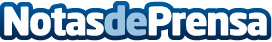 La edad, elemento clave en las causas y actitudes ante el dolor de espaldaEl tipo de dolor varía con la edad, así como la forma en que se aborda su tratamiento. El fisioterapeuta Pablo de la Serna explica que "las personas jóvenes lo padecen de manera ocasional y presentan una gran capacidad de recuperación, mientras que los adultos tienen dolor de espalda de manera recurrente y les preocupa su evolución futura; las personas mayores entienden el dolor –crónico, en su caso- como una batalla a largo plazo"Datos de contacto:Míriam RieraMás información en www.angelini.es y en www.thermacare.es695179803Nota de prensa publicada en: https://www.notasdeprensa.es/la-edad-elemento-clave-en-las-causas-y Categorias: Nacional Medicina Industria Farmacéutica Medicina alternativa Personas Mayores http://www.notasdeprensa.es